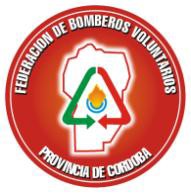 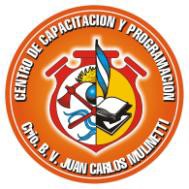 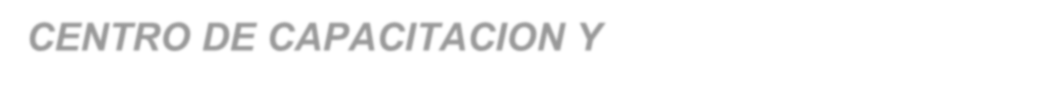 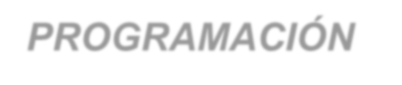 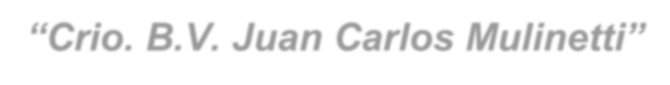 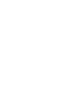 FORMULARIO INSCRIPCION CURSOS ESPECIALESDATOS PERSONALES:Nombre y Apellido:  	Fecha de Nacimiento: 	/ 	/ 	Tipo y N° Documento 	Dirección: 	Localidad 	Código Postal:	Teléfono Particular: 		. Provincia: 		Nacionalidad: 	E-mail: 	@ 	Nivel educativo:	PRIMARIO	SECUNDARIO	TERCIARIO	UNIVERSITARIOCOMPLETO	EN CURSO	INCOMPLETOTÍTULO/S 	INSTITUCIÓN A LA QUE PERTENECE 	E-MAIL INSTITUCIONAL 	@ 	TELÉFONO DE LA INSTITTUCION 	.COMPAÑÍA DE SEGURO 	N° PÓLIZA 	AUTORIZACIÓNSe autoriza al B.V. 	a realizar 	a dictarse por el C.C.P., avalando los datos arriba declarados.ALUMNOJEFE DE CUERPO ACTIVOPRESIDENTEFirmaFirma y selloFirma y Sello